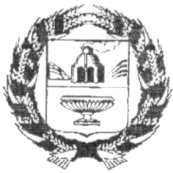 АДМИНИСТРАЦИЯ ЗАРИНСКОГО РАЙОНААЛТАЙСКОГО КРАЯП О С Т А Н О В Л Е Н И Е16.11.2021                                                                                                                            №_702____г.ЗаринскВ связи с вступлением в силу Федерального закона от 31.07.2020 № 248-ФЗ «О государственном контроле (надзоре) и муниципальном контроле в Российской Федерации» и «Положения о порядке осуществления муниципального контроля на автомобильном транспорте и в дорожном хозяйстве на территории муниципального образования Заринский район Алтайского края», утвержденного Решением Заринского районного совет народных депутатов Алтайского края №28 от 27.10.2021 Администрация районаПОСТАНОВЛЯЕТ:1. Признать утратившим силу с 01.01.2022 г постановление Администрации Заринского района Алтайского края от 19.05.2018 №918 «Об утверждении административного регламента по осуществлению муниципального контроля за сохранностью автомобильных дорог местного значения на территории муниципального образования Заринский район Алтайского края» и постановления Администрации Заринского района Алтайского края от 21.06.2021 №355 «О внесении изменений в «Административный регламент по осуществлению муниципального контроля за сохранностью автомобильных дорог местного значения на территории муниципального образования Заринский район Алтайского края», утвержденный постановлением Администрации Заринского района от 05.12.2018 №918.	2. Обнародовать настоящее постановление на сайте Администрации Заринского района.3. Контроль за исполнением настоящего постановления возложить на заместителя главы Администрации района, председателя комитета Администрации района по экономике Т.А. Сопочкину.Первый заместитель главыАдминистрации района                                                                                  С.Е. ПоляковаО признании утратившим силу постановлений Администрации Заринского района Алтайского края